Технологическая картапо изготовлению и программированию модели «Робот-погрузчик» на занятии объединения по интересам «Робототехника»(педагог дополнительного образования Герасимович О. Е.)Тема раздела: Проектная деятельность. Тема занятия: Модель «Робот-погрузчик».Цель занятия: закрепление знаний и навыков технического моделирования и программирования.Задачи:обучающие: научить предварительной деятельности по составлению схемы своего проекта;закрепить знания и навыки основ механики и программирования;развивающие: развивать пространственное, техническое мышление;способность творчески выразить свой замысел;способность аргументировано представлять результаты своей деятельности;коммуникативные навыки;воспитательные: аккуратность и скрупулезность при работе;ответственное отношение к оборудованию, мебели;чувство взаимоуважения и позитивного соперничества.Материальное оснащение:наборы «LEGO Education WeDo 9580»,ПК с программным обеспечением LEGO Education WeDo Software,телевизор-плазма с поддержкой Интернета. Тип занятия: комбинированный.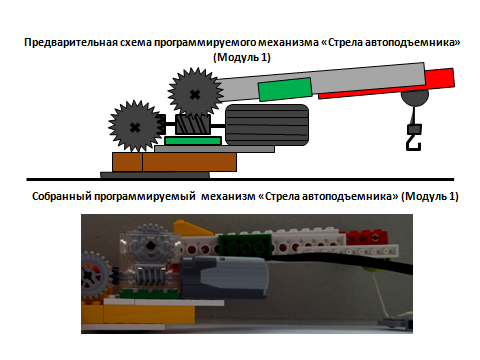 Предварительная схема сборки. Модуль 1 – «Стрела автоподъемника»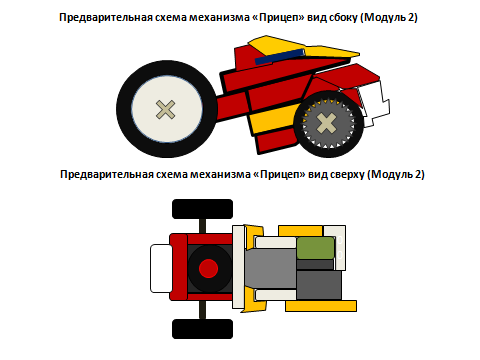 Предварительная схема сборки. Модуль 2 – «Прицеп»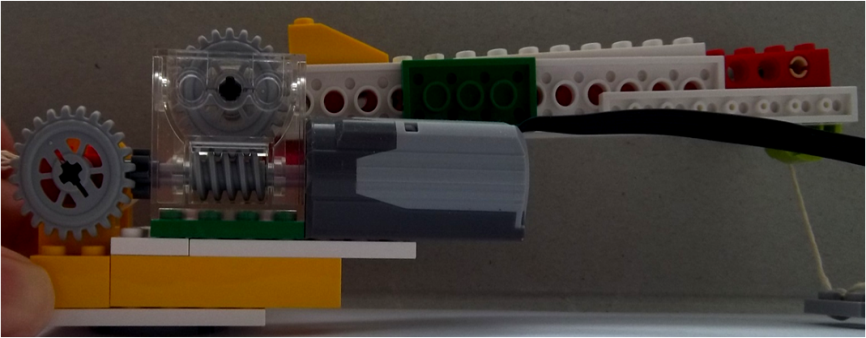 Сборка «Стрелы автоподъемника»  из деталей «LEGO Education WeDo 9580»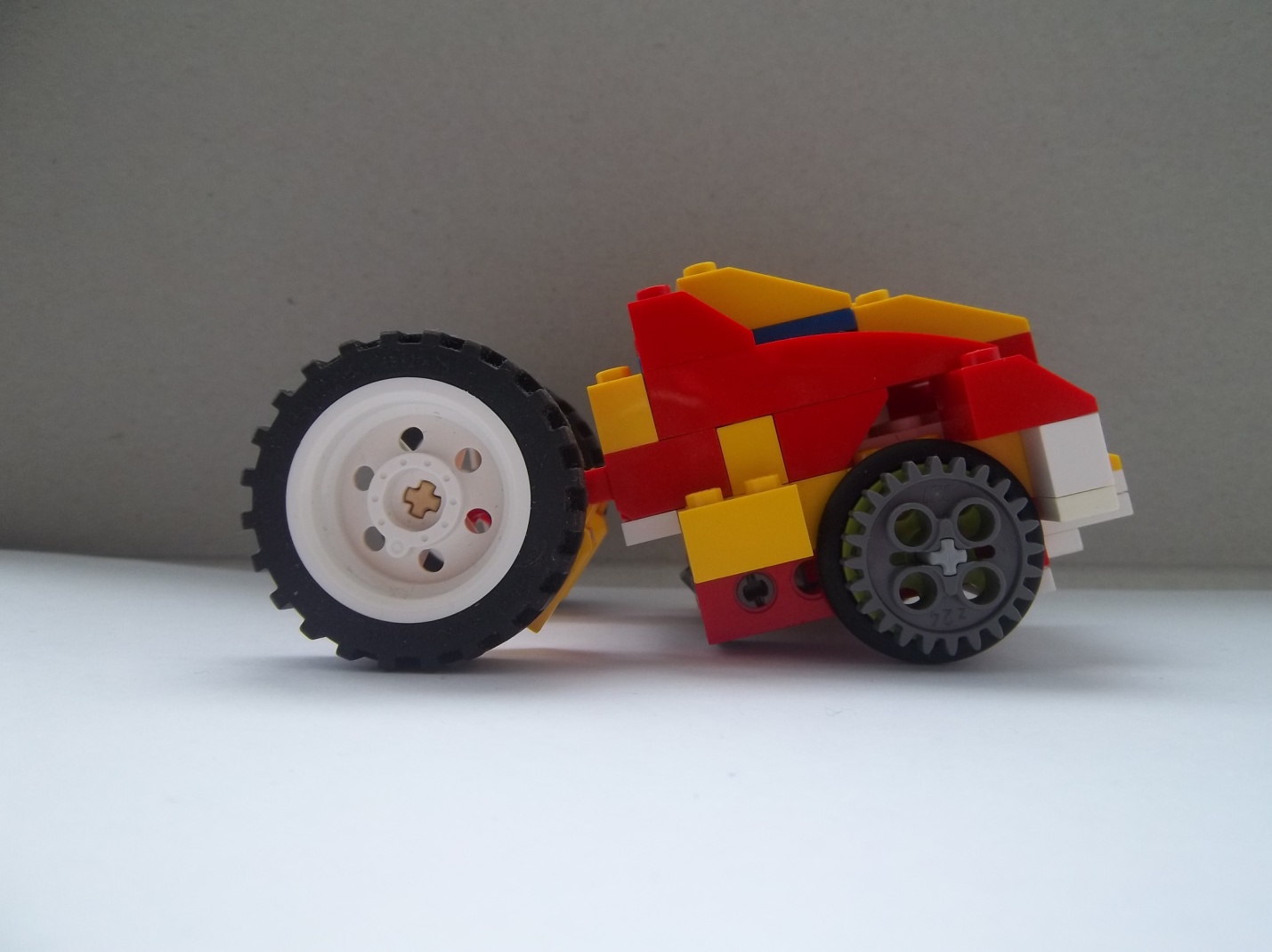 Сборка «Прицепа»  из деталей «LEGO Education WeDo 9580»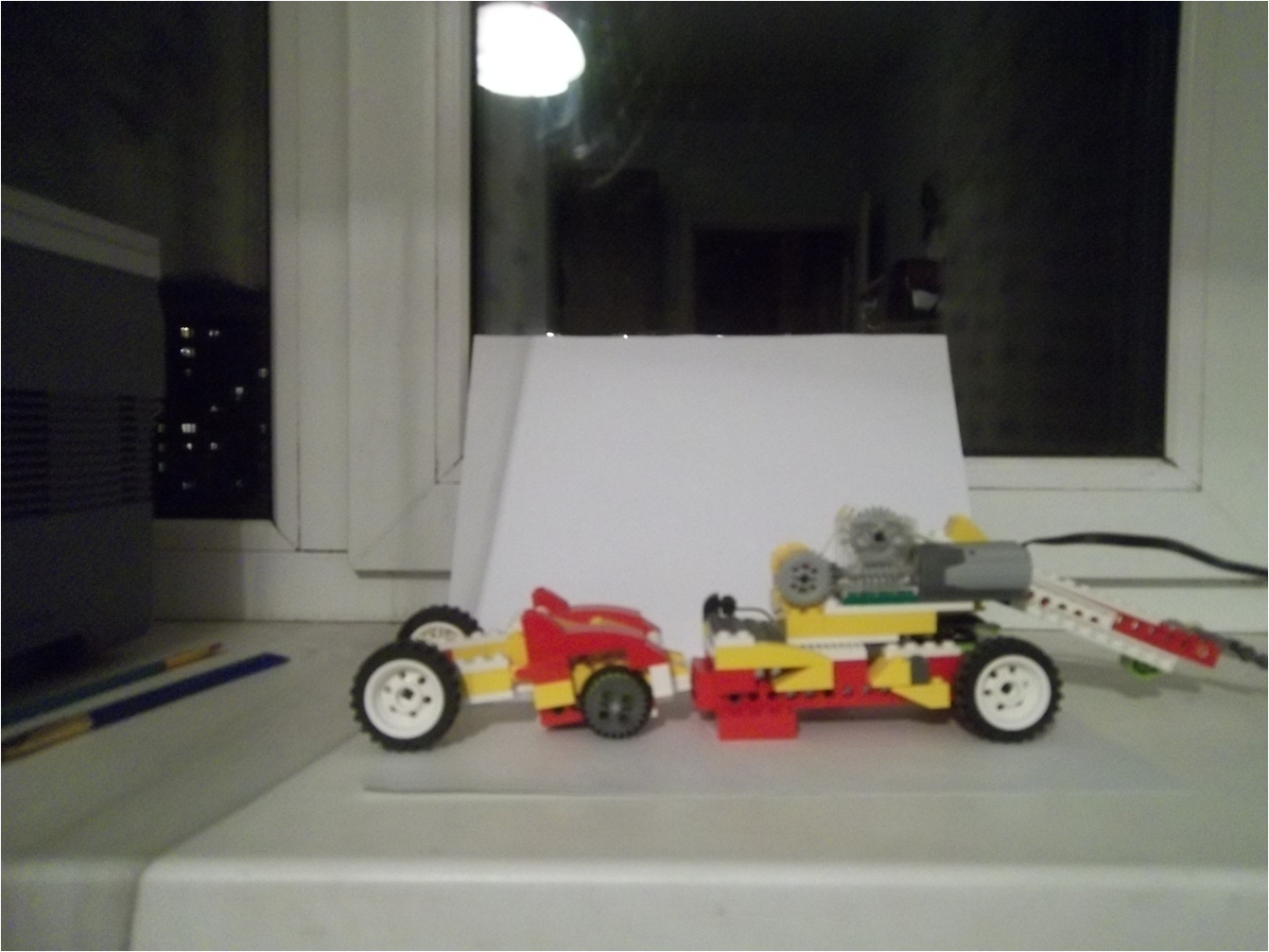 Окончательная сборка.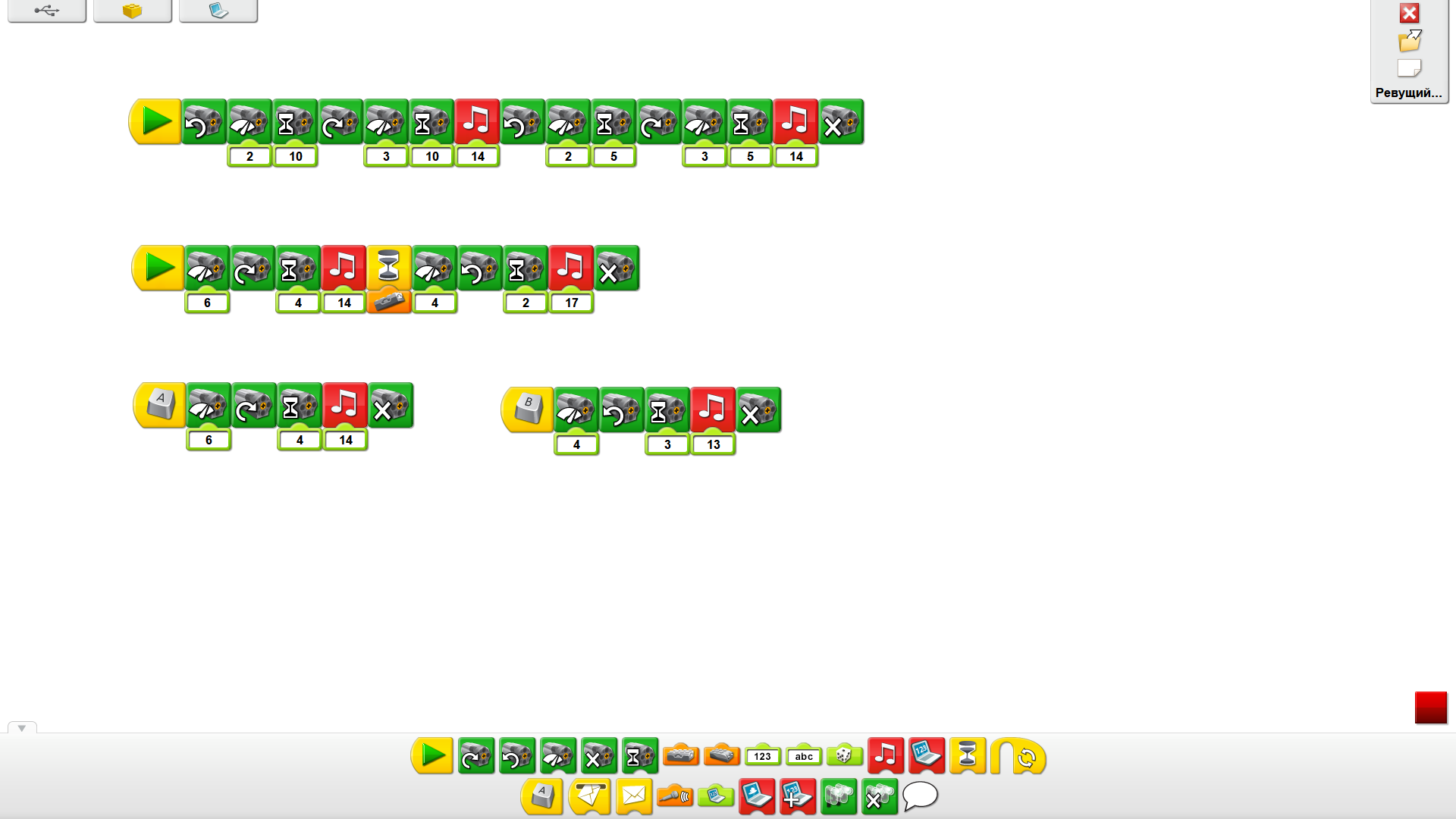 Составление программы.Блок «Начало»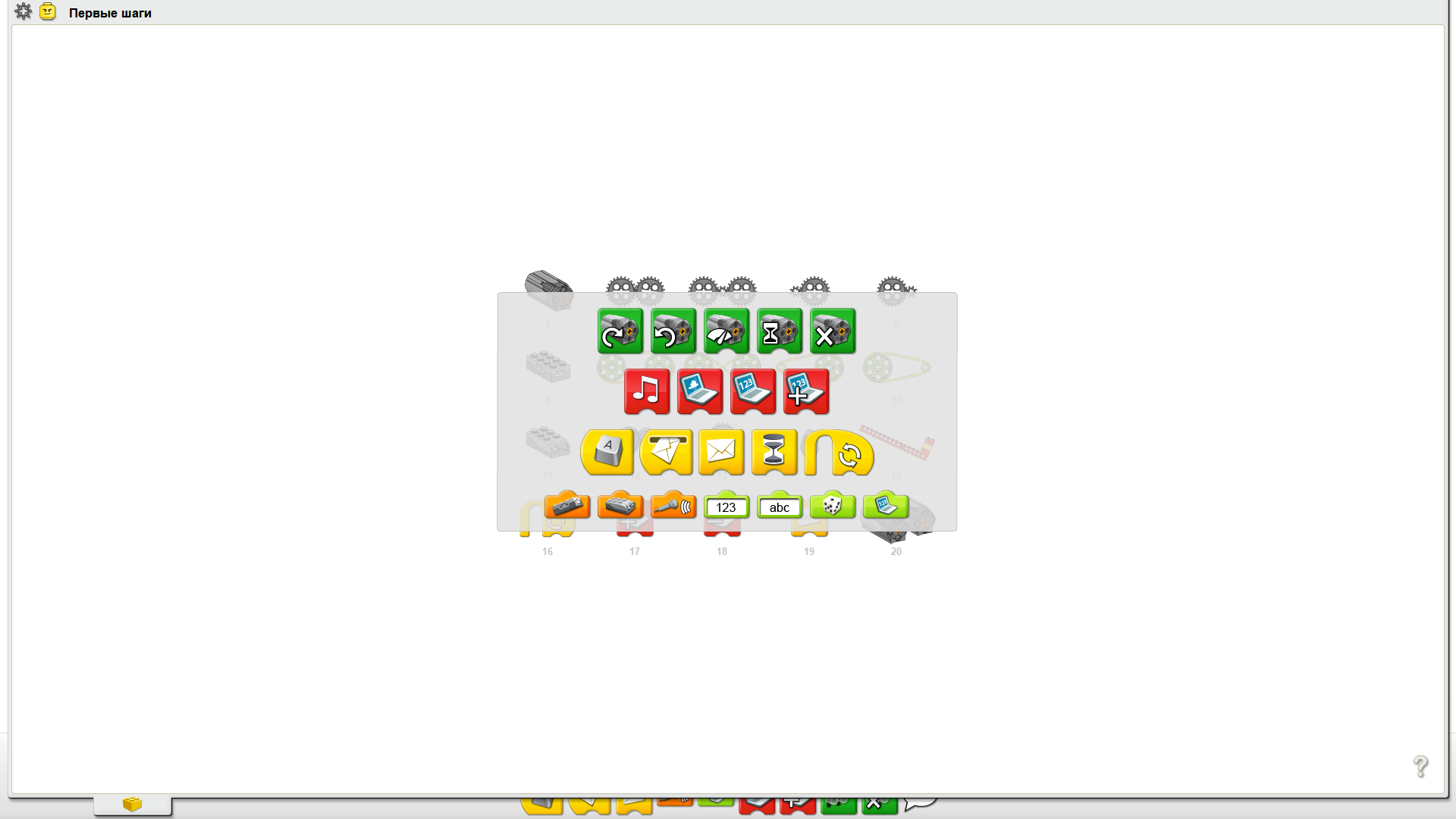 «Движение мотора по часовой стрелке»«Мощность 5»«Время работы 5 секунд»«Остановка мотора» «Ожидание 5 секунд»«Работа мотора против часовой стрелки»